Platon, Timée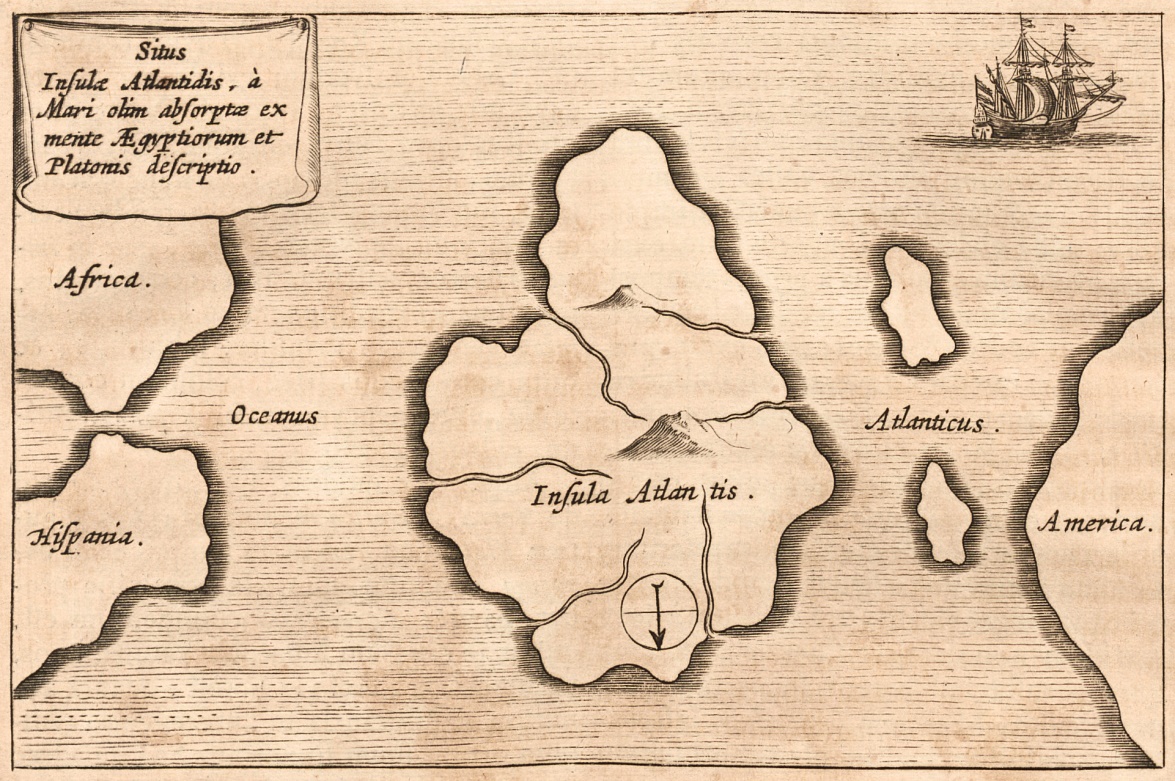 Lecture guidée  par Jean-Paul WoitrainProfesseur de lettres classiquesJanvier 2023_________Première partie :Prologue
Le mythe de l’Atlantide
Programme du discours.__________Carte fantaisistede l'Atlantidepar Athanasius Kircher,(1678)Mundus Subterraneus 
(le nord est en bas).
 (Wikipédia)            ¶ Saut de Page     ¶  Hic incipit liber.(version Prima elementa) [17] Σωκράτης [17a-phr.1] Εἷς, δύο, τρεῖς· ὁ δὲ δὴ τέταρτος ἡμῖν, ὦ φίλε Τίμαιε, ποῦ τῶν χθὲς μὲν δαιτυμόνων, τὰ νῦν δὲ ἑστιατόρων; Τίμαιος [17a-phr.2] Ἀσθένειά τις αὐτῷ συνέπεσεν, ὦ Σώκρατες·  [17a-phr.3] οὐ γὰρ ἂν ἑκὼν τῆσδε ἀπελείπετο τῆς συνουσίας. Σωκράτης [17a-phr.4]  Οὐκοῦν σὸν τῶνδέ τε ἔργον καὶ τὸ ὑπὲρ τοῦ ἀπόντος ἀναπληροῦν μέρος; Τίμαιος [17b-phr.1] Πάνυ μὲν οὖν, καὶ κατὰ δύναμίν γε οὐδὲν ἐλλείψομεν·  [17b-phr.2] οὐδὲ γὰρ ἂν εἴη δίκαιον, χθὲς ὑπὸ σοῦ ξενισθέντας οἷς ἦν πρέπον ξενίοις, μὴ οὐ προθύμως σὲ τοὺς λοιποὺς ἡμῶν ἀνταφεστιᾶν. Σωκράτης [17b-phr.3] Ἆρ᾽ οὖν μέμνησθε ὅσα ὑμῖν καὶ περὶ ὧν ἐπέταξα εἰπεῖν; Τίμαιος [17b-phr.4] Τὰ μὲν μεμνήμεθα, ὅσα δὲ μή, σὺ παρὼν ὑπομνήσεις· [17b-phr.5] μᾶλλον δέ, εἰ μή τί σοι χαλεπόν, ἐξ ἀρχῆς διὰ βραχέων πάλιν ἐπάνελθε αὐτά, [17b-phr. 6] ἵνα βεβαιωθῇ μᾶλλον παρ᾽ ἡμῖν. Σωκράτης [17c-phr.1]  Ταῦτ᾽ ἔσται. [17c-phr.2] χθές που τῶν ὑπ᾽ ἐμοῦ ῥηθέντων λόγων περὶ πολιτείας ἦν τὸ κεφάλαιον [17c-phr.3] οἵα τε καὶ ἐξ οἵων ἀνδρῶν ἀρίστη κατεφαίνετ᾽ ἄν μοι γενέσθαι. Τίμαιος [17c-phr.4] Καὶ μάλα γε ἡμῖν, ὦ Σώκρατες, ῥηθεῖσα πᾶσιν κατὰ νοῦν. Σωκράτης [17c-phr.5] Ἆρ᾽ οὖν οὐ τὸ τῶν γεωργῶν ὅσαι τε ἄλλαι τέχναι πρῶτον ἐν αὐτῇ χωρὶς διειλόμεθα ἀπὸ τοῦ γένους τοῦ τῶν προπολεμησόντων; Τίμαιος  [17c-phr.6] Ναί. Σωκράτης [17d-phr.1] Καὶ κατὰ φύσιν δὴ δόντες τὸ καθ᾽ αὑτὸν ἑκάστῳ πρόσφορον ἓν μόνον ἐπιτήδευμα, μίαν ἑκάστῳ τέχνην, [17d-phr.2] τούτους οὓς πρὸ πάντων ἔδει πολεμεῖν, εἴπομεν ὡς ἄρ᾽ αὐτοὺς δέοι φύλακας εἶναι μόνον τῆς πόλεως,   [18a-phr.1] εἴτε τις ἔξωθεν ἢ καὶ τῶν ἔνδοθεν ἴοι κακουργήσων, [18a-phr.2] δικάζοντας μὲν πρᾴως τοῖς ἀρχομένοις ὑπ᾽ αὐτῶν καὶ φύσει φίλοις οὖσιν, [18a-phr.3] χαλεποὺς δὲ ἐν ταῖς μάχαις τοῖς ἐντυγχάνουσιν τῶν ἐχθρῶν γιγνομένους. Τίμαιος [18a-phr.4]  Παντάπασι μὲν οὖν. Σωκράτης [18a-phr.5]  Φύσιν γὰρ οἶμαί τινα τῶν φυλάκων τῆς ψυχῆς ἐλέγομεν ἅμα μὲν θυμοειδῆ, ἅμα δὲ  φιλόσοφον δεῖν εἶναι διαφερόντως,  [18a-phr.6]  ἵνα πρὸς ἑκατέρους δύναιντο ὀρθῶς πρᾷοι καὶ χαλεποὶ γίγνεσθαι. Τίμαιος [18a-phr.7]  Ναί. Σωκράτης [18a-phr.8]  Τί δὲ τροφήν; ἆρ᾽ οὐ γυμναστικῇ καὶ μουσικῇ μαθήμασίν τε ὅσα προσήκει τούτοις, ἐν ἅπασι τεθράφθαι; Τίμαιος [18a-phr.9]  Πάνυ μὲν οὖν. Σωκράτης [18b-phr.1] Τοὺς δέ γε οὕτω τραφέντας ἐλέχθη που μήτε χρυσὸν μήτε ἄργυρον μήτε ἄλλο ποτὲ μηδὲν κτῆμα ἑαυτῶν ἴδιον νομίζειν δεῖν, [18b-phr.] ἀλλ᾽ ὡς ἐπικούρους μισθὸν λαμβάνοντας τῆς φυλακῆς παρὰ τῶν σῳζομένων ὑπ᾽ αὐτῶν, ὅσος σώφροσιν μέτριος, ἀναλίσκειν τε δὴ κοινῇ [18b-phr.3] καὶ συνδιαιτωμένους μετὰ ἀλλήλων ζῆν, ἐπιμέλειαν ἔχοντας ἀρετῆς διὰ παντός, τῶν ἄλλων ἐπιτηδευμάτων ἄγοντας σχολήν. Τίμαιος [18b-phr.4] Ἐλέχθη καὶ ταῦτα ταύτῃ. Σωκράτης [18c-phr.1] Καὶ μὲν δὴ καὶ περὶ γυναικῶν ἐπεμνήσθημεν, ὡς τὰς φύσεις τοῖς ἀνδράσιν παραπλησίας εἴη συναρμοστέον, [18c-phr.2]  καὶ τὰ ἐπιτηδεύματα πάντα κοινὰ κατά τε πόλεμον καὶ κατὰ τὴν ἄλλην δίαιταν δοτέον πάσαις. Τίμαιος [18c-phr. 3] Ταύτῃ καὶ ταῦτα ἐλέγετο. Σωκράτης [18c-phr. 4] Τί δὲ δὴ τὸ περὶ τῆς παιδοποιίας; [18c- phr.5] ἢ (/ἦ) τοῦτο μὲν διὰ τὴν ἀήθειαν τῶν λεχθέντων εὐμνημόνευτον,  [18c-phr.6]ὅτι κοινὰ τὰ τῶν γάμων καὶ τὰ τῶν παίδων πᾶσιν ἁπάντων ἐτίθεμεν, [18c-phr.7] μηχανωμένους ὅπως μηδείς ποτε τὸ γεγενημένον αὐτῶν ἰδίᾳ γνώσοιτο, [18d-phr.1] νομιοῦσιν δὲ πάντες πάντας αὐτοὺς ὁμογενεῖς, ἀδελφὰς μὲν καὶ ἀδελφοὺς ὅσοιπερ ἂν τῆς πρεπούσης ἐντὸς ἡλικίας γίγνωνται, [18d-phr. 2] τοὺς δ᾽ ἔμπροσθεν καὶ ἄνωθεν γονέας τε καὶ γονέων προγόνους, τοὺς δ᾽ εἰς τὸ κάτωθεν ἐκγόνους παῖδάς τε ἐκγόνων; Τίμαιος [18d-phr.3]  Ναί, καὶ ταῦτα εὐμνημόνευτα ᾗ λέγεις. Σωκράτης [18d-phr.4] Ὅπως δὲ δὴ κατὰ δύναμιν εὐθὺς γίγνοιντο ὡς ἄριστοι τὰς φύσεις, ἆρ᾽ οὐ μεμνήμεθα [18d-phr.5] ὡς τοὺς ἄρχοντας ἔφαμεν καὶ τὰς ἀρχούσας δεῖν εἰς τὴν τῶν γάμων σύνερξιν λάθρᾳ  μηχανᾶσθαι κλήροις τισὶν [18e-phr.1] ὅπως οἱ κακοὶ χωρὶς οἵ τ᾽ ἀγαθοὶ ταῖς ὁμοίαις ἑκάτεροι συλλήξονται, [18e-phr.2] καὶ μή τις αὐτοῖς ἔχθρα διὰ ταῦτα γίγνηται, τύχην ἡγουμένοις αἰτίαν τῆς συλλήξεως; Τίμαιος [18e-phr.3] Μεμνήμεθα. [19] Σωκράτης [19a-phr.1] (19a) Καὶ μὴν ὅτι γε τὰ μὲν τῶν ἀγαθῶν θρεπτέον ἔφαμεν εἶναι, τὰ δὲ τῶν κακῶν εἰς τὴν ἄλλην λάθρᾳ διαδοτέον πόλιν· [19a-phr.2] ἐπαυξανομένων δὲ σκοποῦντας ἀεὶ τοὺς ἀξίους πάλιν ἀνάγειν δεῖν, [19a-phr.3] τοὺς δὲ παρὰ σφίσιν ἀναξίους εἰς τὴν τῶν ἐπανιόντων χώραν μεταλλάττειν; Τίμαιος [19a-phr. 4] Οὕτως. Σωκράτης [19a-phr.5] Ἆρ᾽ οὖν δὴ διεληλύθαμεν ἤδη καθάπερ χθές, [19a-phr.6] ὡς ἐν κεφαλαίοις πάλιν ἐπανελθεῖν, [19a-phr.7] ἢ ποθοῦμεν ἔτι τι τῶν ῥηθέντων, ὦ φίλε Τίμαιε, ὡς ἀπολειπόμενον; Τίμαιος [19b-phr.1] (19b) Οὐδαμῶς, ἀλλὰ αὐτὰ ταῦτ᾽ ἦν τὰ λεχθέντα, ὦ Σώκρατες. Σωκράτης [19b-phr.2]  Ἀκούοιτ᾽ ἂν ἤδη τὰ μετὰ ταῦτα περὶ τῆς πολιτείας ἣν διήλθομεν, οἷόν τι πρὸς αὐτὴν πεπονθὼς τυγχάνω. [19b-phr.3]  προσέοικεν δὲ δή τινί μοι τοιῷδε τὸ πάθος, [19b-phr.4]  οἷον εἴ τις ζῷα καλά που θεασάμενος, εἴτε ὑπὸ γραφῆς εἰργασμένα εἴτε καὶ ζῶντα ἀληθινῶς ἡσυχίαν δὲ ἄγοντα, [19b-phr.5] εἰς ἐπιθυμίαν ἀφίκοιτο θεάσασθαι κινούμενά τε αὐτὰ καί τι τῶν τοῖς σώμασιν δοκούντων (19c) προσήκειν κατὰ τὴν ἀγωνίαν ἀθλοῦντα·   [19c-phr.1] ταὐτὸν καὶ ἐγὼ πέπονθα πρὸς τὴν πόλιν ἣν διήλθομεν. [19c-phr.2]  ἡδέως γὰρ ἄν του λόγῳ διεξιόντος ἀκούσαιμ᾽ ἂν [19c-phr.3] ἄθλους οὓς πόλις ἀθλεῖ, τούτους αὐτὴν ἀγωνιζομένην πρὸς πόλεις ἄλλας, [19c-phr.4] πρεπόντως εἴς τε πόλεμον ἀφικομένην [19c-phr.5] καὶ ἐν τῷ πολεμεῖν τὰ προσήκοντα ἀποδιδοῦσαν τῇ παιδείᾳ καὶ τροφῇ κατά τε τὰς ἐν τοῖς ἔργοις πράξεις καὶ κατὰ τὰς ἐν  τοῖς λόγοις διερμηνεύσεις πρὸς ἑκάστας τῶν πόλεων.[19d-phr.1] ταῦτ᾽ οὖν, ὦ Κριτία καὶ Ἑρμόκρατες, (19d) ἐμαυτοῦ μὲν αὐτὸς κατέγνωκα μή ποτ᾽ ἂν δυνατὸς γενέσθαι τοὺς ἄνδρας καὶ τὴν πόλιν ἱκανῶς ἐγκωμιάσαι. [19d-phr2.] καὶ τὸ μὲν ἐμὸν οὐδὲν θαυμαστόν· [19d-phr.3] ἀλλὰ τὴν αὐτὴν δόξαν εἴληφα καὶ περὶ τῶν πάλαι γεγονότων καὶ περὶ τῶν νῦν ὄντων ποιητῶν, [19d-phr.4] οὔτι τὸ ποιητικὸν ἀτιμάζων γένος, ἀλλὰ παντὶ δῆλον [19d- phr.5] ὡς  τὸ μιμητικὸν ἔθνος, οἷς ἂν ἐντραφῇ, ταῦτα μιμήσεται ῥᾷστα καὶ ἄριστα, [19d-phr.6 ] τὸ δ᾽ ἐκτὸς τῆς τροφῆς ἑκάστοις (19e) γιγνόμενον χαλεπὸν μὲν ἔργοις, ἔτι δὲ χαλεπώτερον λόγοις εὖ μιμεῖσθαι. [19e-phr.1] τὸ δὲ τῶν σοφιστῶν γένος αὖ πολλῶν μὲν λόγων καὶ καλῶν ἄλλων μάλ᾽ ἔμπειρον ἥγημαι,  [19e-phr.2] φοβοῦμαι δὲ μή πως, ἅτε πλανητὸν ὂν κατὰ πόλεις οἰκήσεις τε ἰδίας οὐδαμῇ διῳκηκός, ἄστοχον ἅμα φιλοσόφων ἀνδρῶν ᾖ καὶ πολιτικῶν, [19e-phr.3] ὅσ᾽ ἂν οἷά τε ἐν πολέμῳ καὶ μάχαις πράττοντες ἔργῳ καὶ λόγῳ προσομιλοῦντες ἑκάστοις πράττοιεν καὶ λέγοιεν. [20a-phr.1]  καταλέλειπται δὴ τὸ τῆς ὑμετέρας ἕξεως γένος, (20a) ἅμα ἀμφοτέρων φύσει καὶ τροφῇ μετέχον. [20a-phr.2] Τίμαιός τε γὰρ ὅδε, εὐνομωτάτης ὢν πόλεως τῆς ἐν Ἰταλίᾳ Λοκρίδος, οὐσίᾳ καὶ γένει οὐδενὸς ὕστερος ὢν τῶν ἐκεῖ, τὰς μεγίστας μὲν ἀρχάς τε καὶ τιμὰς τῶν ἐν τῇ πόλει μετακεχείρισται, [20a-phr.3] φιλοσοφίας δ᾽ αὖ κατ᾽ ἐμὴν δόξαν ἐπ᾽ ἄκρον ἁπάσης ἐλήλυθεν·   [20a-phr.4] Κριτίαν δέ που πάντες οἱ τῇδε ἴσμεν οὐδενὸς ἰδιώτην ὄντα ὧν λέγομεν. [20a-phr.5] τῆς δὲ Ἑρμοκράτους αὖ περὶ φύσεως καὶ τροφῆς, πρὸς ἅπαντα ταῦτ᾽ εἶναι ἱκανὴν πολλῶν μαρτυρούντων (20b) πιστευτέον. [20b-phr.1] διὸ καὶ χθὲς ἐγὼ διανοούμενος, ὑμῶν δεομένων τὰ περὶ τῆς πολιτείας διελθεῖν, προθύμως ἐχαριζόμην, [20b-phr.2] εἰδὼς ὅτι τὸν ἑξῆς λόγον οὐδένες ἂν ὑμῶν ἐθελόντων ἱκανώτερον ἀποδοῖεν [20b-phr.3] —εἰς γὰρ πόλεμον πρέποντα καταστήσαντες τὴν πόλιν ἅπαντ᾽ αὐτῇ τὰ προσήκοντα ἀποδοῖτ᾽ ἂν μόνοι τῶν νῦν —  [20b-phr.4] εἰπὼν δὴ τἀπιταχθέντα ἀντεπέταξα ὑμῖν ἃ καὶ νῦν λέγω. [20c-phr.1] συνωμολογήσατ᾽ οὖν κοινῇ σκεψάμενοι πρὸς ὑμᾶς (20c) αὐτοὺς εἰς νῦν ἀνταποδώσειν μοι τὰ τῶν λόγων ξένια, [20c-phr.2] πάρειμί τε οὖν δὴ κεκοσμημένος ἐπ᾽ αὐτὰ καὶ πάντων ἑτοιμότατος ὢν δέχεσθαι. Ἑρμοκράτης[20c-phr.3] Καὶ μὲν δή, καθάπερ εἶπεν Τίμαιος ὅδε, ὦ Σώκρατες, [20c-phr.4] οὔτε ἐλλείψομεν προθυμίας οὐδὲν [20c-phr.5] οὔτε ἔστιν οὐδεμία πρόφασις ἡμῖν τοῦ μὴ δρᾶν ταῦτα· [20c-phr.5] ὥστε καὶ χθές, εὐθὺς  ἐνθένδε ἐπειδὴ παρὰ Κριτίαν πρὸς τὸν ξενῶνα οὗ καὶ καταλύομεν ἀφικόμεθα, καὶ ἔτι πρότερον καθ᾽ ὁδὸν αὐτὰ ταῦτ᾽ ἐσκοποῦμεν. [20d-phr.1]  Ὅδε οὖν ἡμῖν λόγον εἰσηγήσατο ἐκ παλαιᾶς ἀκοῆς· [20d-phr.2]  ὃν καὶ νῦν λέγε, ὦ Κριτία, τῷδε, ἵνα συνδοκιμάσῃ πρὸς τὴν ἐπίταξιν εἴτ᾽ ἐπιτήδειος εἴτε ἀνεπιτήδειός ἐστι. Κριτίας [20d-phr.3] Ταῦτα χρὴ δρᾶν, εἰ καὶ τῷ τρίτῳ κοινωνῷ Τιμαίῳ συνδοκεῖ. Τίμαιος [20d-phr.4] Δοκεῖ μήν. Κριτίας [20d-phr.5]  Ἄκουε δή, ὦ Σώκρατες, λόγου μάλα μὲν ἀτόπου, παντάπασί γε μὴν ἀληθοῦς, [20e-phr.1] ὡς ὁ τῶν ἑπτὰ σοφώτατος (20e) Σόλων ποτ᾽ ἔφη. [20e-phr.2] ἦν μὲν οὖν οἰκεῖος καὶ σφόδρα φίλος ἡμῖν Δρωπίδου τοῦ προπάππου, καθάπερ λέγει πολλαχοῦ καὶ αὐτὸς ἐν τῇ ποιήσει· [20e-phr.3] πρὸς δὲ Κριτίαν τὸν ἡμέτερον πάππον εἶπεν, ὡς ἀπεμνημόνευεν αὖ πρὸς ἡμᾶς ὁ γέρων, [20e-phr.4] ὅτι μεγάλα καὶ θαυμαστὰ τῆσδ᾽ εἴη παλαιὰ ἔργα τῆς πόλεως ὑπὸ χρόνου καὶ φθορᾶς ἀνθρώπων ἠφανισμένα, [21a-phr.1] πάντων δὲ ἓν μέγιστον, (21a) οὗ νῦν ἐπιμνησθεῖσιν πρέπον ἂν ἡμῖν εἴη σοί τε ἀποδοῦναι χάριν  [21a-phr.2] καὶ τὴν θεὸν ἅμα ἐν τῇ πανηγύρει δικαίως τε καὶ ἀληθῶς οἷόνπερ ὑμνοῦντας ἐγκωμιάζειν.Σωκράτης[21a-phr.3]  Εὖ λέγεις. ἀλλὰ δὴ ποῖον ἔργον τοῦτο Κριτίας οὐ λεγόμενον μέν,  ὡς δὲ πραχθὲν ὄντως ὑπὸ τῆσδε τῆς πόλεως ἀρχαῖον διηγεῖτο κατὰ τὴν Σόλωνος ἀκοήν; Κριτίας [21a-phr.4] Ἐγὼ φράσω, παλαιὸν ἀκηκοὼς λόγον οὐ νέου ἀνδρός.   [21a-phr.5]  ἦν μὲν γὰρ δὴ τότε Κριτίας, ὡς ἔφη, σχεδὸν ἐγγὺς (21b) ἤδη τῶν ἐνενήκοντα ἐτῶν, ἐγὼ δέ πῃ μάλιστα δεκέτης· [21b-phr.1] ἡ δὲ Κουρεῶτις ἡμῖν οὖσα ἐτύγχανεν Ἀπατουρίων. [21b-phr.2] τὸ δὴ τῆς ἑορτῆς σύνηθες ἑκάστοτε καὶ τότε συνέβη τοῖς παισίν· [21b-phr.3 ] ἆθλα γὰρ ἡμῖν οἱ πατέρες ἔθεσαν ῥαψῳδίας. [21b-phr.4] πολλῶν μὲν οὖν δὴ καὶ πολλὰ ἐλέχθη ποιητῶν ποιήματα,  [21b-phr.5] ἅτε δὲ νέα κατ᾽ ἐκεῖνον τὸν χρόνον ὄντα τὰ  Σόλωνος πολλοὶ τῶν παίδων ᾔσαμεν. [21b phr. 6] εἶπεν οὖν τις τῶν φρατέρων,  — [21b-phr.7]εἴτε δὴ δοκοῦν αὐτῷ τότε εἴτε καὶ χάριν τινὰ τῷ Κριτίᾳ φέρων—,  δοκεῖν οἱ   [21c-phr.1] τά τε (21c) ἄλλα σοφώτατον γεγονέναι Σόλωνα καὶ  κατὰ τὴν ποίησιν αὖ τῶν ποιητῶν πάντων ἐλευθεριώτατον. [21c-phr.2] Ὁ δὴ γέρων —σφόδρα γὰρ οὖν μέμνημαι— μάλα τε ἥσθη καὶ διαμειδιάσας εἶπεν· [21c-phr.3] “εἴ γε, ὦ  Ἀμύνανδρε, μὴ παρέργῳ τῇ ποιήσει κατεχρήσατο, ἀλλ᾽ ἐσπουδάκει καθάπερ ἄλλοι, [21c-phr.4] τόν τε λόγον ὃν ἀπ᾽ Αἰγύπτου δεῦρο ἠνέγκατο ἀπετέλεσεν, [21c-phr.5] καὶ μὴ διὰ τὰς στάσεις ὑπὸ κακῶν τε ἄλλων ὅσα ηὗρεν ἐνθάδε ἥκων ἠναγκάσθη (21d) καταμελῆσαι, [21d-phr.1] κατά γε ἐμὴν δόξαν οὔτε Ἡσίοδος οὔτε Ὅμηρος οὔτε ἄλλος οὐδεὶς ποιητὴς εὐδοκιμώτερος ἐγένετο ἄν ποτε αὐτοῦ”.  [21d-phr.2] “τίς δ᾽ ἦν ὁ λόγος”, ἦ δ᾽ ὅς, “ὦ Κριτία;” [21d-phr.3] “ἦ περὶ μεγίστης”, ἔφη, “καὶ ὀνομαστοτάτης πασῶν δικαιότατ᾽ ἂν πράξεως οὔσης, [21d-phr.4] ἣν ἥδε ἡ πόλις ἔπραξε μέν, διὰ δὲ χρόνον καὶ φθορὰν τῶν ἐργασαμένων οὐ διήρκεσε δεῦρο ὁ λόγος”.   [21d-phr.5] “λέγε ἐξ ἀρχῆς”, ἦ δ᾽ ὅς, “τί τε καὶ πῶς καὶ παρὰ τίνων ὡς ἀληθῆ διακηκοὼς ἔλεγεν ὁ Σόλων”. [21e-phr.1] (21e) “ἔστιν τις κατ᾽ Αἴγυπτον”, ἦ δ᾽ ὅς, “ἐν τῷ Δέλτα, περὶ ὃν κατὰ κορυφὴν σχίζεται τὸ τοῦ Νείλου ῥεῦμα Σαϊτικὸς ἐπικαλούμενος νομός, [21e-phr.2 ] τούτου δὲ τοῦ νομοῦ μεγίστη πόλις Σάις – ὅθεν δὴ καὶ Ἄμασις ἦν ὁ βασιλεύς –   [21e-phr.3] οἷς τῆς πόλεως θεὸς ἀρχηγός τίς ἐστιν, Αἰγυπτιστὶ μὲν τοὔνομα Νηίθ, Ἑλληνιστὶ δέ, ὡς ὁ ἐκείνων λόγος, Ἀθηνᾶ·   [21e-phr.4]  μάλα δὲ φιλαθήναιοι καί τινα τρόπον οἰκεῖοι τῶνδ᾽ εἶναί φασιν. [21e-phr.] οἷ δὴ Σόλων ἔφη πορευθεὶς σφόδρα τε γενέσθαι παρ᾽ αὐτοῖς ἔντιμος,  [22a-phr.1]  (22a) καὶ δὴ καὶ τὰ παλαιὰ ἀνερωτῶν ποτε τοὺς μάλιστα περὶ ταῦτα τῶν ἱερέων ἐμπείρους, [22a-phr.2] σχεδὸν οὔτε αὑτὸν οὔτε ἄλλον Ἕλληνα οὐδένα οὐδὲν, ὡς ἔπος εἰπεῖν, εἰδότα περὶ τῶν τοιούτων ἀνευρεῖν. [22a-phr.3] καί ποτε προαγαγεῖν βουληθεὶς αὐτοὺς περὶ τῶν ἀρχαίων εἰς λόγους, [22a-phr.4] τῶν τῇδε τὰ ἀρχαιότατα λέγειν ἐπιχειρεῖν, [22a-phr.5] περὶ Φορωνέως τε τοῦ πρώτου λεχθέντος καὶ Νιόβης, καὶ μετὰ τὸν κατακλυσμὸν αὖ περὶ Δευκαλίωνος(22b) καὶ Πύρρας ὡς διεγένοντο μυθολογεῖν, [22b-phr.1]καὶ τοὺς ἐξ αὐτῶν γενεαλογεῖν,  [22b-phr.2] καὶ τὰ τῶν ἐτῶν ὅσα ἦν οἷς ἔλεγεν πειρᾶσθαι διαμνημονεύων τοὺς χρόνους ἀριθμεῖν·   [22b-phr.3] καί τινα εἰπεῖν τῶν ἱερέων εὖ μάλα  παλαιόν· [22b-phr.4] “ὦ Σόλων, Σόλων, Ἕλληνες ἀεὶ παῖδές ἐστε, γέρων δὲ Ἕλλην οὐκ ἔστιν”. [22b-phr.5] Ἀκούσας οὖν, “πῶς τί τοῦτο λέγεις;” φάναι. [22b-phr.6] « νέοι ἐστέ”, εἰπεῖν, “τὰς ψυχὰς πάντες·  [22b-phr.7] οὐδεμίαν γὰρ ἐν αὐταῖς ἔχετε δι᾽ ἀρχαίαν ἀκοὴν παλαιὰν δόξαν οὐδὲ μάθημα χρόνῳ πολιὸν οὐδέν. [22c-phr.1]  τὸ (22c) δὲ τούτων αἴτιον τόδε. [22c-phr.2] πολλαὶ κατὰ πολλὰ φθοραὶ γεγόνασιν ἀνθρώπων καὶ ἔσονται, πυρὶ μὲν καὶ ὕδατι μέγισται, μυρίοις δὲ ἄλλοις ἕτεραι βραχύτεραι. [22c-phr.3] τὸ γὰρ οὖν καὶ παρ᾽ ὑμῖν λεγόμενον, ὥς ποτε Φαέθων Ἡλίου παῖς τὸ τοῦ πατρὸς ἅρμα ζεύξας διὰ τὸ μὴ δυνατὸς εἶναι κατὰ τὴν τοῦ πατρὸς ὁδὸν ἐλαύνειν τά τ᾽ ἐπὶ γῆς συνέκαυσεν καὶ αὐτὸς κεραυνωθεὶς διεφθάρη, [22c-phr.4] τοῦτο μύθου μὲν σχῆμα ἔχον λέγεται, [22d-phr.1] τὸ δὲ(22d) ἀληθές ἐστι τῶν περὶ γῆν κατ᾽ οὐρανὸν ἰόντων παράλλαξις καὶ διὰ μακρῶν χρόνων γιγνομένη τῶν ἐπὶ γῆς πυρὶ πολλῷ φθορά. [22d-phr.2] τότε οὖν ὅσοι κατ᾽ ὄρη καὶ ἐν ὑψηλοῖς τόποις καὶ ἐν ξηροῖς οἰκοῦσιν μᾶλλον διόλλυνται τῶν ποταμοῖς καὶ θαλάττῃ προσοικούντων·  [22d-phr.3] ἡμῖν δὲ ὁ Νεῖλος εἴς τε τἆλλα σωτὴρ καὶ τότε ἐκ ταύτης τῆς ἀπορίας σῴζει λυόμενος.  [22d-phr.4] ὅταν δ᾽ αὖ θεοὶ τὴν γῆν ὕδασιν καθαίροντες κατακλύζωσιν, οἱ μὲν ἐν τοῖς ὄρεσιν διασῴζονται βουκόλοι νομῆς τε, [22e-phr.1] οἱ δ᾽ ἐν ταῖς(22e) παρ᾽ ὑμῖν πόλεσιν εἰς τὴν θάλατταν ὑπὸ τῶν ποταμῶν φέρονται· [22e-phr.2] κατὰ δὲ τήνδε χώραν οὔτε τότε οὔτε ἄλλοτε ἄνωθεν ἐπὶ τὰς ἀρούρας ὕδωρ ἐπιρρεῖ, τὸ δ᾽ ἐναντίον κάτωθεν πᾶν ἐπανιέναι πέφυκεν.  [22e-phr.3] Ὅθεν καὶ δι᾽ ἃς αἰτίας τἀνθάδε σῳζόμενα λέγεται παλαιότατα·   [22e-phr.4] τὸ δὲ ἀληθές, ἐν πᾶσιν τοῖς τόποις [22e-phr.5] ὅπου μὴ χειμὼν ἐξαίσιος ἢ καῦμα ἀπείργει,  [23a-phr.1] πλέον, (23a) τοτὲ δὲ ἔλαττον ἀεὶ γένος ἐστὶν ἀνθρώπων.  [23a-phr.2] Ὅσα δὲ ἢ παρ᾽ ὑμῖν ἢ τῇδε ἢ καὶ κατ᾽ ἄλλον τόπον ὧν ἀκοῇ ἴσμεν, [23a-phr.3] εἴ πού τι καλὸν ἢ μέγα γέγονεν ἢ καί τινα διαφορὰν ἄλλην ἔχον, [23a-phr.4] πάντα γεγραμμένα ἐκ παλαιοῦ τῇδ᾽ ἐστὶν ἐν τοῖς ἱεροῖς καὶ σεσωσμένα· .[23a-phr.5] τὰ δὲ παρ᾽ ὑμῖν καὶ τοῖς ἄλλοις ἄρτι κατεσκευασμένα ἑκάστοτε τυγχάνει γράμμασι καὶ ἅπασιν ὁπόσων πόλεις δέονται, [23a-phr.6] καὶ πάλιν δι᾽ εἰωθότων ἐτῶν ὥσπερ νόσημα ἥκει φερόμενον αὐτοῖς ῥεῦμα οὐράνιον καὶ τοὺς ἀγραμμάτους (23b) τε καὶ ἀμούσους ἔλιπεν ὑμῶν,  [23b-phr.1] ὥστε πάλιν ἐξ ἀρχῆς οἷον νέοι γίγνεσθε, οὐδὲν εἰδότες οὔτε τῶν τῇδε οὔτε τῶν παρ᾽ ὑμῖν, ὅσα ἦν ἐν τοῖς παλαιοῖς χρόνοις. [23b-phr.2] τὰ γοῦν νυνδὴ γενεαλογηθέντα, ὦ Σόλων, περὶ τῶν παρ᾽ ὑμῖν ἃ διῆλθες, παίδων βραχύ τι διαφέρει μύθων, [23b-phr.3] οἳ πρῶτον  μὲν ἕνα γῆς κατακλυσμὸν μέμνησθε πολλῶν ἔμπροσθεν γεγονότων, [23b-phr.4] ἔτι δὲ τὸ κάλλιστον καὶ ἄριστον γένος ἐπ᾽ ἀνθρώπους ἐν τῇ χώρᾳ παρ᾽ ὑμῖν οὐκ ἴστε γεγονός,  [23b-phr.5] ἐξ ὧν σύ τε καὶ πᾶσα ἡ (23c) πόλις ἔστιν τὰ νῦν ὑμῶν, περιλειφθέντος ποτὲ σπέρματος βραχέος, [23c-phr.1] ἀλλ᾽ ὑμᾶς λέληθεν διὰ τὸ τοὺς περιγενομένους ἐπὶ πολλὰς γενεὰς γράμμασιν τελευτᾶν ἀφώνους. [23c-phr.2] ἦν γὰρ δή ποτε, ὦ Σόλων, ὑπὲρ τὴν μεγίστην  φθορὰν ὕδασιν ἡ νῦν Ἀθηναίων οὖσα πόλις ἀρίστη πρός τε τὸν πόλεμον καὶ κατὰ πάντα εὐνομωτάτη διαφερόντως· [23c-phr.3] ᾗ κάλλιστα ἔργα καὶ πολιτεῖαι γενέσθαι λέγονται κάλλισται πασῶν [23d-phr.1] ὁπόσων ὑπὸ (23d) τὸν οὐρανὸν ἡμεῖς ἀκοὴν παρεδεξάμεθα”. [23d-phr.2] Ἀκούσας οὖν ὁ Σόλων ἔφη θαυμάσαι καὶ πᾶσαν προθυμίαν σχεῖν δεόμενος τῶν ἱερέων [23d-phr.3] πάντα δι᾽ ἀκριβείας οἱ τὰ περὶ τῶν πάλαι πολιτῶν ἑξῆς διελθεῖν. [23d-phr.4] τὸν οὖν ἱερέα φάναι·  “φθόνος οὐδείς, ὦ Σόλων, ἀλλὰ σοῦ τε ἕνεκα ἐρῶ καὶ τῆς πόλεως ὑμῶν, μάλιστα δὲ τῆς θεοῦ χάριν, [23d-phr.5] ἣ τήν τε ὑμετέραν καὶ τήνδε ἔλαχεν καὶ ἔθρεψεν καὶ ἐπαίδευσεν, [23e-phr.1] προτέραν μὲν τὴν παρ᾽ (23e) ὑμῖν ἔτεσιν χιλίοις, ἐκ Γῆς τε καὶ Ἡφαίστου τὸ σπέρμα παραλαβοῦσα ὑμῶν, τήνδε δὲ ὑστέραν.  [23e-phr.2] τῆς δὲ ἐνθάδε διακοσμήσεως παρ᾽ ἡμῖν ἐν τοῖς ἱεροῖς γράμμασιν ὀκτακισχιλίων ἐτῶν ἀριθμὸς γέγραπται. [23e-phr.2] περὶ δὴ τῶν ἐνακισχίλια γεγονότων ἔτη πολιτῶν σοι δηλώσω διὰ βραχέων νόμους, καὶ τῶν ἔργων αὐτοῖς ὃ κάλλιστον ἐπράχθη· [24a-phr.1] [24] τὸ δ᾽ ἀκριβὲς περὶ (24a) πάντων ἐφεξῆς εἰς αὖθις κατὰ σχολὴν αὐτὰ τὰ γράμματα λαβόντες διέξιμεν. [24a-phr.2] τοὺς μὲν οὖν νόμους σκόπει πρὸς τοὺς τῇδε·  πολλὰ γὰρ παραδείγματα τῶν τότε παρ᾽ ὑμῖν ὄντων ἐνθάδε νῦν ἀνευρήσεις, [24a-phr.3] πρῶτον μὲν τὸ τῶν ἱερέων γένος ἀπὸ τῶν ἄλλων χωρὶς ἀφωρισμένον, μετὰ δὲ τοῦτο τὸ τῶν δημιουργῶν, ὅτι καθ᾽ αὑτὸ ἕκαστον ἄλλῳ δὲ οὐκ ἐπιμειγνύμενον δημιουργεῖ, τό τε τῶν νομέων καὶ τὸ τῶν θηρευτῶν τό τε (24b) τῶν γεωργῶν. [24b-phr.1]  καὶ δὴ καὶ τὸ μάχιμον γένος ᾔσθησαί που τῇδε ἀπὸ πάντων τῶν γενῶν κεχωρισμένον, [24b-phr.2] οἷς οὐδὲν ἄλλο πλὴν τὰ περὶ τὸν πόλεμον ὑπὸ τοῦ νόμου προσετάχθη μέλειν· [24b-phr.3] ἔτι δὲ ἡ τῆς ὁπλίσεως αὐτῶν σχέσις ἀσπίδων καὶ δοράτων, οἷς ἡμεῖς πρῶτοι τῶν περὶ τὴν Ἀσίαν ὡπλίσμεθα, τῆς θεοῦ καθάπερ ἐν ἐκείνοις τοῖς τόποις παρ᾽ ὑμῖν πρώτοις ἐνδειξαμένης. [24b-phr.4] τὸ δ᾽ αὖ περὶ τῆς φρονήσεως, ὁρᾷς που τὸν νόμον τῇδε ὅσην ἐπιμέλειαν ἐποιήσατο εὐθὺς κατ᾽ ἀρχὰς περί τε(24c) τὸν κόσμον, [24c-phr.1] ἅπαντα μέχρι μαντικῆς καὶ ἰατρικῆς πρὸς ὑγίειαν ἐκ τούτων θείων ὄντων εἰς τὰ ἀνθρώπινα ἀνευρών, ὅσα τε ἄλλα τούτοις ἕπεται μαθήματα πάντα κτησάμενος. [24c-phr.2] ταύτην οὖν δὴ τότε σύμπασαν τὴν διακόσμησιν καὶ σύνταξιν ἡ θεὸς προτέρους ὑμᾶς διακοσμήσασα κατῴκισεν, [24c-phr.3] ἐκλεξαμένη τὸν τόπον ἐν ᾧ γεγένησθε, τὴν εὐκρασίαν τῶν ὡρῶν ἐν αὐτῷ κατιδοῦσα, ὅτι φρονιμωτάτους ἄνδρας οἴσοι· [24d-phr.1] ἅτε οὖν φιλοπόλεμός (24d) τε καὶ φιλόσοφος ἡ θεὸς οὖσα τὸν προσφερεστάτους αὐτῇ μέλλοντα οἴσειν τόπον ἄνδρας, τοῦτον ἐκλεξαμένη πρῶτον κατῴκισεν. [24d-phr.2] ᾨκεῖτε δὴ οὖν νόμοις τε τοιούτοις χρώμενοι [24d-phr.3]καὶ ἔτι μᾶλλον εὐνομούμενοι πάσῃ τε παρὰ πάντας ἀνθρώπους ὑπερβεβληκότες ἀρετῇ, [24d-phr.4] καθάπερ εἰκὸς γεννήματα καὶ παιδεύματα θεῶν ὄντας. [24d-phr.5] πολλὰ μὲν οὖν ὑμῶν καὶ μεγάλα ἔργα τῆς πόλεως τῇδε γεγραμμένα θαυμάζεται, πάντων μὴν (24e) ἓν ὑπερέχει μεγέθει καὶ ἀρετῇ· [24e-phr.1] λέγει γὰρ  τὰ γεγραμμένα ὅσην ἡ πόλις ὑμῶν ἔπαυσέν ποτε δύναμιν ὕβρει πορευομένην ἅμα ἐπὶ  πᾶσαν Εὐρώπην καὶ Ἀσίαν, [24e-phr.2] ἔξωθεν ὁρμηθεῖσαν ἐκ τοῦ Ἀτλαντικοῦ πελάγους. [24e-phr.3] τότε γὰρ πορεύσιμον ἦν τὸ ἐκεῖ πέλαγος· [24e-phr.4] νῆσον γὰρ πρὸ τοῦ στόματος εἶχεν ὃ καλεῖτε, ὥς φατε, ὑμεῖς Ἡρακλέους στήλας, [24e-phr.5] ἡ δὲ νῆσος ἅμα Λιβύης ἦν καὶ Ἀσίας μείζων, [24e-phr.6] ἐξ ἧς ἐπιβατὸν ἐπὶ τὰς ἄλλας νήσους τοῖς τότε ἐγίγνετο πορευομένοις, ἐκ δὲ τῶν νήσων (25a) ἐπὶ τὴν καταντικρὺ πᾶσαν ἤπειρον τὴν περὶ τὸν ἀληθινὸν ἐκεῖνον πόντον. [25a-phr.1] τάδε μὲν γάρ, ὅσα ἐντὸς τοῦ στόματος οὗ λέγομεν, φαίνεται λιμὴν στενόν τινα ἔχων εἴσπλουν·  [25a-phr.2] ἐκεῖνο δὲ πέλαγος ὄντως ἥ τε περιέχουσα αὐτὸ γῆ παντελῶς ἀληθῶς ὀρθότατ᾽ ἂν λέγοιτο ἤπειρος. [25a-phr.3] Ἐν δὲ δὴ τῇ Ἀτλαντίδι νήσῳ ταύτῃ μεγάλη συνέστη καὶ θαυμαστὴ δύναμις βασιλέων, κρατοῦσα μὲν ἁπάσης τῆς νήσου, πολλῶν δὲ ἄλλων νήσων καὶ μερῶν τῆς ἠπείρου· [25b-phr.1] πρὸς δὲ τούτοις ἔτι τῶν ἐντὸς τῇδε (25b) Λιβύης μὲν ἦρχον μέχρι πρὸς Αἴγυπτον, τῆς δὲ Εὐρώπης μέχρι Τυρρηνίας. [25a-phr.] αὕτη δὴ πᾶσα συναθροισθεῖσα εἰς ἓν ἡ δύναμις τόν τε παρ᾽ ὑμῖν καὶ τὸν παρ᾽ ἡμῖν καὶ τὸν ἐντὸς τοῦ στόματος πάντα τόπον μιᾷ ποτὲ ἐπεχείρησεν ὁρμῇ δουλοῦσθαι. [25b-phr.3]  τότε οὖν ὑμῶν, ὦ Σόλων, τῆς πόλεως ἡ δύναμις εἰς ἅπαντας ἀνθρώπους διαφανὴς ἀρετῇ τε καὶ ῥώμῃ ἐγένετο· [25b-phr.4] πάντων γὰρ προστᾶσα εὐψυχίᾳ καὶ τέχναις ὅσαι κατὰ πόλεμον,  [25c-phr.1] τὰ μὲν τῶν Ἑλλήνων ἡγουμένη, τὰ δ᾽ αὐτὴ μονωθεῖσα ἐξ ἀνάγκης τῶν ἄλλων ἀποστάντων, ἐπὶ τοὺς ἐσχάτους ἀφικομένη κινδύνους,   [25c-phr.2]  κρατήσασα μὲν τῶν ἐπιόντων τρόπαιον ἔστησεν, [25c-phr.3] τοὺς δὲ μήπω δεδουλωμένους διεκώλυσεν δουλωθῆναι,  [25c-phr.4] τοὺς δ᾽ ἄλλους, ὅσοι κατοικοῦμεν ἐντὸς ὅρων Ἡρακλείων, ἀφθόνως ἅπαντας ἠλευθέρωσεν. [25c-phr.5]  ὑστέρῳ δὲ χρόνῳ σεισμῶν ἐξαισίων καὶ κατακλυσμῶν γενομένων, [25d-phr.1] μιᾶς ἡμέρας καὶ νυκτὸς χαλεπῆς ἐπελθούσης, [25d-phr.2]τό τε παρ᾽ ὑμῖν μάχιμον πᾶν ἁθρόον ἔδυ κατὰ γῆς, ἥ τε Ἀτλαντὶς νῆσος ὡσαύτως κατὰ τῆς θαλάττης δῦσα ἠφανίσθη· [25d-phr.3]  διὸ καὶ νῦν ἄπορον καὶἀδιερεύνητον γέγονεν τοὐκεῖ πέλαγος, [25d-phr.4] πηλοῦ κάρτα βραχέος ἐμποδὼν ὄντος, ὃν ἡ νῆσος ἱζομένη παρέσχετο. » [25d-e-phr.4] Τὰ μὲν δὴ ῥηθέντα, ὦ Σώκρατες, ὑπὸ τοῦ παλαιοῦ (25e) Κριτίου κατ᾽ ἀκοὴν τὴν Σόλωνος, ὡς συντόμως εἰπεῖν, ἀκήκοας· [25e-phr.1] λέγοντος δὲ δὴ χθὲς σοῦ περὶ πολιτείας τε καὶ τῶν ἀνδρῶν οὓς ἔλεγες, ἐθαύμαζον ἀναμιμνῃσκόμενος αὐτὰ ἃ νῦν λέγω,   [25e-phr.2] κατανοῶν ὡς δαιμονίως ἔκ τινος τύχης οὐκ ἄπο σκοποῦ συνηνέχθης τὰ πολλὰ οἷς Σόλων εἶπεν.	 [26a-phr.1] οὐ μὴν [26a] ἐβουλήθην παραχρῆμα εἰπεῖν: διὰ χρόνου γὰρ οὐχ ἱκανῶς ἐμεμνήμην. [26a-phr.2] ἐνενόησα οὖν ὅτι χρεὼν εἴη με πρὸς ἐμαυτὸν πρῶτον ἱκανῶς πάντα ἀναλαβόντα λέγειν οὕτως. [26a-phr.3] Ὅθεν ταχὺ συνωμολόγησά σοι τὰ ἐπιταχθέντα χθές, [26a-phr.4 ἡγούμενος, ὅπερ ἐν ἅπασι τοῖς τοιοῖσδε μέγιστον ἔργον, λόγον τινὰ πρέποντα τοῖς βουλήμασιν ὑποθέσθαι, τούτου μετρίως ἡμᾶς εὐπορήσειν.  [26a-phr.5] οὕτω δή, καθάπερ ὅδ᾽ εἶπεν, χθές τε εὐθὺς ἐνθένδε ἀπιὼν [26b]πρὸς τούσδε ἀνέφερον αὐτὰ ἀναμιμνῃσκόμενος, [26b-phr.1] ἀπελθών τε σχεδόν τι πάντα ἐπισκοπῶν τῆς νυκτὸς ἀνέλαβον. [26b-phr.2] Ὡς δή τοι, τὸ λεγόμενον, τὰ παίδων μαθήματα θαυμαστὸν ἔχει τι μνημεῖον. [26b-phr. 3] Ἐγὼ γὰρ ἃ μὲν χθὲς ἤκουσα, οὐκ ἂν οἶδ᾽ εἰ δυναίμην ἅπαντα ἐν μνήμῃ πάλιν λαβεῖν : [26b-phr. 4] ταῦτα δὲ ἃ πάμπολυν χρόνον διακήκοα, παντάπασι θαυμάσαιμ᾽ ἂν εἴ τί με αὐτῶν διαπέφευγεν. [26bc-phr.1] Ἦν μὲν οὖν μετὰ πολλῆς ἡδονῆς καὶ (26c) παιδιᾶς τότε ἀκουόμενα, [26c-phr.2] καὶ τοῦ πρεσβύτου προθύμως με διδάσκοντος, ἅτ᾽ ἐμοῦ πολλάκις ἐπανερωτῶντος, [26c-phr.3] ὥστε οἷον ἐγκαύματα ἀνεκπλύτου γραφῆς ἔμμονά μοι γέγονεν : [26c-phr.4]καὶ δὴ καὶ τοῖσδε εὐθὺς ἔλεγον ἕωθεν αὐτὰ ταῦτα, ἵνα εὐποροῖεν λόγων μετ᾽ ἐμοῦ. [26c-phr.5] νῦν οὖν, οὗπερ ἕνεκα πάντα ταῦτα εἴρηται, λέγειν εἰμὶ ἕτοιμος, ὦ Σώκρατες, μὴ μόνον ἐν κεφαλαίοις ἀλλ᾽ ὥσπερ ἤκουσα καθ᾽ ἕκαστον : [26cd-phr.1] τοὺς δὲ πολίτας καὶ τὴν πόλιν ἣν χθὲς ἡμῖν ὡς ἐν μύθῳ διῄεισθα σύ,  [26d-phr.2] νῦν μετενεγκόντες (26d) ἐπὶ τἀληθὲς δεῦρο θήσομεν ὡς ἐκείνην τήνδε οὖσαν,  [26d-phr.3] καὶ τοὺς πολίτας οὓς διενοοῦ φήσομεν ἐκείνους τοὺς ἀληθινοὺς εἶναι προγόνους ἡμῶν, οὓς ἔλεγεν ὁ ἱερεύς. [26d-phr.4] πάντως ἁρμόσουσι καὶ οὐκ ἀπᾳσόμεθα λέγοντες αὐτοὺς εἶναι τοὺς ἐν τῷ τότε ὄντας χρόνῳ. [26d-phr.5] κοινῇ δὲ διαλαμβάνοντες ἅπαντες πειρασόμεθα τὸ πρέπον εἰς δύναμιν οἷς ἐπέταξας ἀποδοῦναι. [26d-phr.] σκοπεῖν οὖν δὴ χρή, ὦ Σώκρατες, εἰ κατὰ νοῦν ὁ λόγος ἡμῖν (26e) οὗτος, [26e-phr.1] ἤ τινα ἔτ᾽ ἄλλον ἀντ᾽ αὐτοῦ ζητητέον.Σωκράτης[26e-phr.2] καὶ τίν᾽ ἄν, ὦ Κριτία, μᾶλλον ἀντὶ τούτου μεταλάβοιμεν, ὃς τῇ τε παρούσῃ τῆς θεοῦ θυσίᾳ διὰ τὴν οἰκειότητ᾽ ἂν πρέποι μάλιστα, [26e-phr.3] τό τε μὴ πλασθέντα μῦθον ἀλλ᾽ ἀληθινὸν λόγον εἶναι πάμμεγά που. [26e-phr.4] πῶς γὰρ καὶ πόθεν ἄλλους ἀνευρήσομεν ἀφέμενοι τούτων;  26e-phr.4] οὐκ ἔστιν, ἀλλ᾽ ἀγαθῇ τύχῃ χρὴ λέγειν μὲν ὑμᾶς, ἐμὲ δὲ ἀντὶ τῶν χθὲς λόγων νῦν  [27a] ἡσυχίαν ἄγοντα ἀντακούειν.Κριτίας[27a-phr.1] σκόπει δὴ τὴν τῶν ξενίων σοι διάθεσιν, ὦ Σώκρατες, ᾗ διέθεμεν.  [27a-phr.2] Ἔδοξεν γὰρ ἡμῖν Τίμαιον μέν, ἅτε ὄντα ἀστρονομικώτατον ἡμῶν καὶ περὶ φύσεως τοῦ παντὸς εἰδέναι μάλιστα ἔργον πεποιημένον, πρῶτον λέγειν ἀρχόμενον ἀπὸ τῆς τοῦ κόσμου γενέσεως, τελευτᾶν δὲ εἰς ἀνθρώπων φύσιν : [27a-phr.3]  ἐμὲ δὲ μετὰ τοῦτον, ὡς παρὰ μὲν τούτου δεδεγμένον ἀνθρώπους τῷ λόγῳ γεγονότας, παρὰ σοῦ δὲ πεπαιδευμένους διαφερόντως(27b) αὐτῶν τινας,  [27a-phr.4] κατὰ δὲ τὸν Σόλωνος λόγον τε καὶ νόμον εἰσαγαγόντα αὐτοὺς ὡς εἰς δικαστὰς ἡμᾶς ποιῆσαι πολίτας τῆς πόλεως τῆσδε ὡς ὄντας τοὺς τότε Ἀθηναίους, [27a-phr.5] οὓς ἐμήνυσεν ἀφανεῖς ὄντας ἡ τῶν ἱερῶν γραμμάτων φήμη, [27a-phr.6] τὰ λοιπὰ δὲ ὡς περὶ πολιτῶν καὶ Ἀθηναίων ὄντων ἤδη ποιεῖσθαι τοὺς λόγους.Σωκράτης[27b-phr.1] τελέως τε καὶ λαμπρῶς ἔοικα ἀνταπολήψεσθαι τὴν τῶν λόγων ἑστίασιν. [27b-phr.2] σὸν οὖν ἔργον λέγειν ἄν, ὦ Τίμαιε, τὸ μετὰ τοῦτο, ὡς ἔοικεν, εἴη καλέσαντα κατὰ νόμον θεούς. Τίμαιος[27c-phr.1] ἀλλ᾽, ὦ Σώκρατες, τοῦτό γε δὴ πάντες ὅσοι καὶ κατὰ βραχὺ σωφροσύνης μετέχουσιν, ἐπὶ παντὸς ὁρμῇ καὶ σμικροῦ καὶ μεγάλου πράγματος θεὸν ἀεί που καλοῦσιν: [27c-phr.2] ἡμᾶς δὲ τοὺς περὶ τοῦ παντὸς λόγους ποιεῖσθαί πῃ μέλλοντας, ᾗ γέγονεν ἢ καὶ ἀγενές ἐστιν, [27c-phr.3] εἰ μὴ παντάπασι παραλλάττομεν, ἀνάγκη θεούς τε καὶ θεὰς ἐπικαλουμένους εὔχεσθαι πάντα κατὰ νοῦν ἐκείνοις μὲν μάλιστα, ἑπομένως (27d)  δὲ ἡμῖν εἰπεῖν. [27d-phr.1] καὶ τὰ μὲν περὶ θεῶν ταύτῃ παρακεκλήσθω : [27d-phr.2] τὸ δ᾽ ἡμέτερον παρακλητέον, ᾗ ῥᾷστ᾽ ἂν ὑμεῖς μὲν μάθοιτε, ἐγὼ δὲ ᾗ διανοοῦμαι μάλιστ᾽ ἂν περὶ τῶν προκειμένων ἐνδειξαίμην. ************ Lecture guidée (grammaticale) du Timée, Fin de la première partie.Jean-Paul Woitrain  ***********Une lecture guidée deuxième partie  (grammaire et vocabulaire essentiellement) suivra celle-ci. ______________sur  le même site Prima elementa voir Les Pages de Jean-Paul Woitrain   http://www.prima-elementa.fr/Woitrain/index-2.html___________________________